Job and Personal Details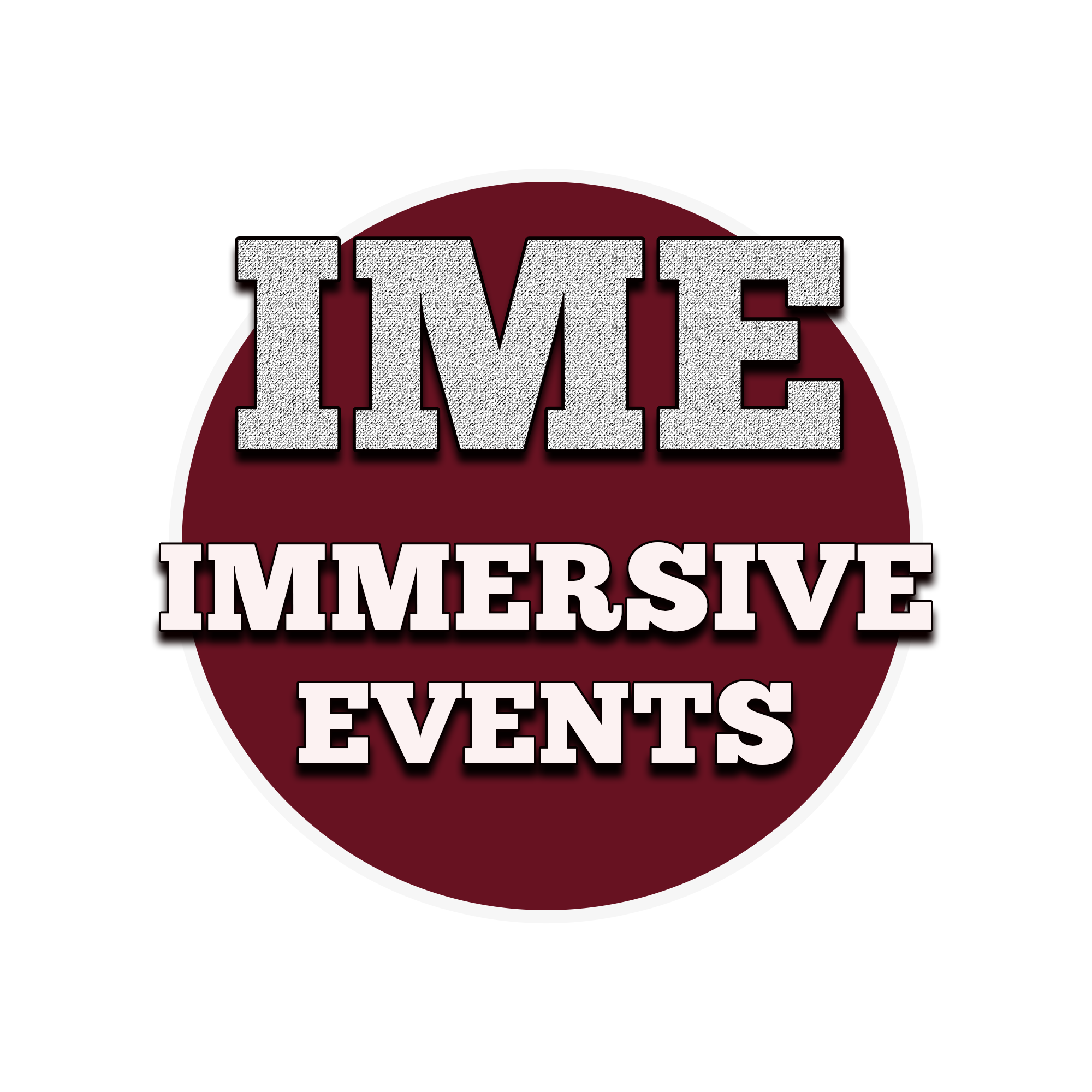 Position Applied For: Site: HMP Shrewsbury HMP Shepton Mallet HMP Gloucester (delete as applicable)First Name: Surname: Other names: Address: Postcode: Telephone:Email:Acting Experiences Please note how long you have been acting and what event or productions you have been involved in. Have you ever been convicted of a criminal offence? 		Yes  No  (Declaration subject to the Rehabilitation of Offenders Act 1974)If yes, please outline the details below:If you have a disability, please tell us about any adjustments we may need to make to assist you at the auditionI can confirm that to the best of my knowledge the above information is correct. I accept that providing deliberately false information could result in my dismissal.Signature.................................................. Date …………Once completed please email to hr@thecampbellgroup.co.uk Using the subject line ‘Job Application’ and the position applied for.